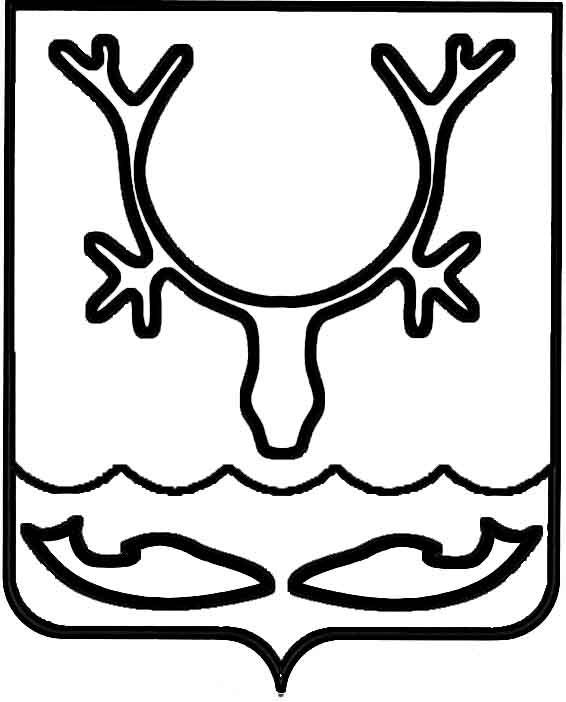 Администрация муниципального образования
"Городской округ "Город Нарьян-Мар"ПОСТАНОВЛЕНИЕот “____” __________________ № ____________		г. Нарьян-МарВ целях восстановления платежеспособности муниципальных унитарных предприятий муниципального образования "Городской округ "Город Нарьян-Мар", руководствуясь статьей 78 Бюджетного кодекса Российской Федерации, статьями 30, 31 Федерального закона от 26.10.2002 № 127-ФЗ "О несостоятельности (банкротстве)", Федеральным законом от 14.11.2002 № 161-ФЗ "О государственных 
и муниципальных унитарных предприятиях", статьей 16 Федерального закона 
от 06.10.2003 № 131-ФЗ "Об общих принципах организации местного самоуправления в Российской Федерации", статьей 18 Устава муниципального образования "Городской округ "Город Нарьян-Мар", Администрация муниципального образования "Городской округ "Город Нарьян-Мар"П О С Т А Н О В Л Я Е Т:1.	Утвердить:1.1.	Порядок предоставления субсидии муниципальным унитарным предприятиям для финансового обеспечения затрат, связанных с деятельностью предприятия, в целях восстановления их платежеспособности (Приложение 1).1.2.	Положение о комиссии по предоставлению субсидии муниципальным унитарным предприятиям для финансового обеспечения затрат, связанных 
с деятельностью предприятия, в целях восстановления их платежеспособности (Приложение 2).1.3.	Состав комиссии по предоставлению субсидии муниципальным унитарным предприятиям для финансового обеспечения затрат, связанных 
с деятельностью предприятия, в целях восстановления их платежеспособности (Приложение 3).2.	Признать утратившими силу:постановление Администрации муниципального образования "Городской округ "Город Нарьян-Мар" от 29.04.2015 № 535 "Об утверждении Порядка предоставления субсидии муниципальным унитарным предприятиям в виде финансовой помощи 
в целях восстановления их платежеспособности";постановление Администрации муниципального образования "Городской округ "Город Нарьян-Мар" от 02.06.2015 № 681 "О внесении изменения в Порядок предоставления субсидии муниципальным унитарным предприятиям в виде финансовой помощи в целях восстановления их платежеспособности";постановление Администрации муниципального образования "Городской округ "Город Нарьян-Мар" от 04.03.2016 № 238 "О внесении изменений в состав комиссии             по предоставлению субсидии муниципальным унитарным предприятиям в виде финансовой помощи в целях восстановления их платежеспособности";постановление Администрации муниципального образования "Городской округ "Город Нарьян-Мар" от 20.06.2017 № 678 "О внесении изменений в постановление Администрации МО "Городской округ "Город Нарьян-Мар" от 29.04.2015 № 535                   "Об утверждении Порядка предоставления субсидий муниципальным унитарным предприятиям в виде финансовой помощи в целях восстановления их платежеспособности".3.	Настоящее постановление вступает в силу со дня его принятия и подлежит официальному опубликованию.Приложение 1УТВЕРЖДЕНпостановлением Администрациимуниципального образования"Городской округ "Город Нарьян-Мар"от 08.05.2019 № 488Порядокпредоставления субсидии муниципальным унитарным предприятиям для финансового обеспечения затрат, связанных с деятельностью предприятия, в целях восстановления их платежеспособностиРаздел I. Общие положения о предоставлении субсидий1.	Настоящий Порядок предоставления субсидий муниципальным унитарным предприятиям МО "Городской округ "Город Нарьян-Мар" для финансового обеспечения затрат, связанных с деятельностью предприятия, в целях восстановления их платежеспособности (далее – Порядок) определяет:-	цель предоставления субсидий;-	категории получателей субсидий и критерии отбора получателей субсидий;-	порядок определения размера субсидий;-	порядок и условия заключения соглашения о предоставлении субсидий;-	порядок и условия предоставления субсидии;-	требования к отчетности;-	порядок возврата субсидий в городской бюджет в случае нарушения условий, установленных при их предоставлении;-	порядок контроля за выполнением условий, целей и порядка предоставления субсидий их получателями и ответственность за их нарушение.2.	Субсидия за счет средств городского бюджета предоставляется в течение календарного года в целях предупреждения банкротства и восстановления платежеспособности муниципальных унитарных предприятий МО "Городской округ "Город Нарьян-Мар".3.	Субсидия используется муниципальными унитарными предприятиями 
на погашение просроченной кредиторской задолженности по налогам и иным обязательным платежам в бюджет и во внебюджетные фонды, по коммунальным платежам (теплоснабжение, водоснабжение, водоотведение и пр.), топливно-энергетическим ресурсам (энергоснабжение, газоснабжение, ГСМ и пр.), на оплату требований о выплате выходных пособий и (или) об оплате труда лиц, работающих или работавших по трудовому договору (далее – просроченная кредиторская задолженность).4.	Субсидия предоставляется Главным распорядителем бюджетных средств – Администрацией МО "Городской округ "Город Нарьян-Мар" (далее – Главный распорядитель) на безвозмездной и безвозвратной основе в пределах средств, установленных решением Совета городского округа "Город Нарьян-Мар" о бюджете муниципального образования "Городской округ "Город Нарьян-Мар" на очередной финансовый год и плановый период, сводной бюджетной росписью бюджета 
МО "Городской округ "Город Нарьян-Мар" (далее – городской бюджет) и кассовым планом, на цели, указанные в пункте 2 настоящего Порядка.5.	Категории получателей субсидий и критерии отбора получателей субсидий:5.1.	Получателями субсидии являются муниципальные унитарные предприятия муниципального образования "Городской округ "Город Нарьян-Мар", осуществляющие свою деятельность на территории муниципального образования "Городской округ "Город Нарьян-Мар", основанные на праве хозяйственного ведения и осуществляющие свою деятельность, связанную с решением вопросов местного значения, функции и полномочия учредителя в отношении которых осуществляет орган местного самоуправления (далее – Получатель субсидии).5.2.	Критериями отбора Получателей субсидий являются:1)	наличие у Получателя субсидии на праве хозяйственного ведения, оперативного управления или ином законном основании имущества, собственником которого является муниципальное образование "Городской округ "Город Нарьян-Мар";2)	наличие у предприятия признаков банкротства, определенных статьей 3 Федерального закона от 26.10.2002 № 127-ФЗ "О несостоятельности (банкротстве)";3)	неспособность муниципального унитарного предприятия удовлетворять требования кредиторов по денежным обязательствам, выплате выходных пособий 
и (или) об оплате труда лиц, работающих или работавших по трудовому договору, 
и (или) исполнять обязанности по уплате обязательных платежей, если соответствующие обязательства и (или) обязанность не исполнены им в течение трех месяцев с даты, когда они должны быть исполнены;4)	в отношении Получателя субсидии в установленном законодательством порядке не введена ни одна из процедур, предусмотренных Федеральным законом 
от 26.10.2002 № 127-ФЗ "О несостоятельности (банкротстве).Раздел II. Порядок определения размера субсидий6.	Расчет размера субсидии определяется исходя из объема средств, необходимых для погашения денежных обязательств кредиторов, требований 
о выплате выходных пособий и (или) об оплате труда лиц, работающих 
или работавших по трудовому договору, исполнении обязанности по уплате обязательных платежей и восстановлению платежеспособности предприятия 
и не может превышать сумму, необходимую для погашения задолженности 
по налогам, сборам и иным обязательным платежам, а также просроченной кредиторской задолженности, если соответствующие обязательства 
и (или) обязанность не исполнены им в течение трех месяцев с даты, когда они должны были быть исполнены на дату принятия решения о предоставлении субсидии. 7.	Размер субсидии муниципальным унитарным предприятиям 
для финансового обеспечения затрат, связанных с деятельностью предприятия, 
в целях восстановления их платежеспособности (далее – субсидия) определяется 
по формуле:Сi = Sczi / SUM Sczi х C, где:Сi – объем субсидии, предоставляемой Получателю субсидии, рублей;Sczi – размер просроченной кредиторской задолженности i-го Получателя субсидии по состоянию на дату подачи заявления о предоставлении субсидии 
(с учетом НДС), рублей;SUM Sczi – общая сумма просроченной кредиторской задолженности по i-м Получателям субсидии по состоянию на дату подачи заявления о предоставлении субсидии (с учетом НДС), рублей;С – объем средств, предусмотренный в городском бюджете для финансового обеспечения затрат, связанных с деятельностью предприятия, в целях восстановления платежеспособности муниципальных унитарных предприятий в текущем финансовом году, рублей.8.	Размер субсидии i-му Получателю субсидии, определенный в соответствии с настоящей методикой, должен быть не больше размера просроченной кредиторской задолженности i-го Получателя субсидии (Сi < = Sczi).Раздел III. Условия и порядок заключенияСоглашения и предоставления субсидий9.	Условиями предоставления субсидии являются:1)	возникновение у Получателя субсидии признаков банкротства, определенных статьей 3 Федерального закона от 26.10.2002 № 127-ФЗ 
"О несостоятельности (банкротстве)";2)	наличие в бюджете муниципального образования на текущий год ассигнований на цели, определенные пунктом 2 настоящего Порядка,3)	заключение соглашения о предоставлении субсидии между Главным распорядителем и Получателем субсидии (далее – Соглашение) на текущий финансовый год.10.	Субсидии предоставляются в соответствии с Соглашением, заключаемым Главным распорядителем с Получателем субсидии, при условии соответствия Получателя субсидии категории получателей субсидий и критериям отбора, установленным пунктом 5 настоящего Порядка.11.	Соглашение о предоставлении субсидии заключается между Главным распорядителем и Получателем субсидии на срок, не превышающий срок действия утвержденных и доведенных Главному распорядителю лимитов бюджетных обязательств на предоставление субсидии на текущий финансовый год.12.	Получатели субсидии на первое число месяца, предшествующего месяцу, в котором планируется заключение Соглашения о предоставлении субсидии, должны соответствовать следующим требованиям:1)	не являться иностранными юридическими лицами, а также российским юридическим лицом, в уставном (складочном) капитале которого доля участия иностранных юридических лиц, местом регистрации которых является государство или территория, включенные в утверждаемый Министерством финансов Российской Федерации перечень государств и территорий, предоставляющих льготный налоговый режим налогообложения и (или) не предусматривающих раскрытия 
и предоставления информации при проведении финансовых операций (офшорные зоны) в отношении таких юридических лиц, в совокупности превышает 50 процентов;2)	не получать средства из бюджета бюджетной системы Российской Федерации, из которого планируется предоставление субсидии в соответствии 
с правовым актом, на основании иных нормативных правовых актов 
или муниципальных правовых актов на цели, указанные в подпункте 2 настоящего Порядка;3)	Получатели субсидий не должны находиться в процессе реорганизации, ликвидации, банкротства.13.	Для заключения Соглашения на предоставление субсидии Получатель субсидии представляет Главному распорядителю следующие документы:1)	заявление о заключении Соглашения и предоставлении субсидии, подписанное руководителем муниципального унитарного предприятия и скрепленное печатью, с указанием реквизитов счета, открытого в кредитной организации 
в установленном порядке, и размера субсидии согласно Приложению 1 к настоящему Порядку;2)	гарантийное письмо за подписью руководителя и главного бухгалтера Получателя субсидии, подтверждающее соответствие Получателя субсидии требованию, установленному подпунктом 2  пункта 12 настоящего Порядка;3)	выписку из ЕГРЮЛ;4)	справку из налогового органа об отсутствии в отношении Получателя субсидии осуществления процедуры реорганизации, ликвидации или банкротства;5)	заверенные копии учредительных документов;6)	заверенная копия свидетельства о государственной регистрации муниципального унитарного предприятия;7)	заверенная копия свидетельства о постановке на учет в налоговом органе;8)	расчеты, необходимые для определения размера субсидии по форме согласно Приложению 2;9)	бухгалтерский баланс на последнюю отчетную дату, предусмотренную утвержденным планом финансово-хозяйственной деятельности на соответствующий финансовый год (квартал, полугодие, 9 месяцев, год);10)	отчет о финансовых результатах на последнюю отчетную дату, предусмотренную утвержденным планом финансово-хозяйственной деятельности 
на соответствующий финансовый год (квартал, полугодие, 9 месяцев, год);11)	реестр кредиторской задолженности на последнюю отчетную дату 
в разрезе кредиторов, задолженность перед которыми составляет не менее ста тысяч рублей, с указанием просроченной задолженности более трех месяцев;12)	реестр общей дебиторской задолженности в разрезе дебиторов, задолженность которых составляет не менее ста тысяч рублей, с указанием просроченной задолженности более трех месяцев, в том числе текущей, просроченной, со сроком исковой давности, нереальной к взысканию (с приложением подтверждающих документов по тем дебиторам, задолженность которых признана нереальной к взысканию и планируется к погашению за счет средств субсидии);13)	график погашения просроченной кредиторской задолженности 
(с указанием контрагента, в отношении которого планируется погашение задолженности за счет средств субсидии);14)	справки, выданные территориальным налоговым органом 
и государственными внебюджетными фондами Российской Федерации, о наличии 
у Получателя субсидии задолженности в бюджетную систему Российской Федерации на дату не ранее 30 дней до даты подачи заявления о предоставлении субсидии;15)	документы, подтверждающие обязательства по уплате просроченной кредиторской задолженности:-	копии требований (претензий) об уплате задолженности;-	копии судебных решений, вынесенных в отношении Получателя субсидии 
и вступивших в законную силу;-	копии исполнительных документов;-	акты сверок взаимных расчетов с организациями - поставщиками товаров, работ (услуг) по состоянию не более 15 дней до даты подачи заявления;16)	план движения денежных средств Получателя субсидии на текущий финансовый год;17)	план восстановления платежеспособности Получателя субсидии, утвержденный руководителем, в котором содержатся конкретные мероприятия, сроки проведения мероприятий, ответственные лица и срок восстановления общей платежеспособности Получателя субсидии.Получатель субсидии вправе не предоставлять документы, указанные 
в подпунктах 3, 4 настоящего пункта. В данном случае Главный распорядитель запрашивает указанные документы в уполномоченном органе самостоятельно 
в рамках межведомственного взаимодействия.14.	Главный распорядитель регистрирует заявление муниципального унитарного предприятия в день его поступления и направляет в управление экономического и инвестиционного развития Администрации МО "Городской округ "Город Нарьян-Мар" (далее – Управление экономики).Управление экономики в течение 3 рабочих дней со дня получения документов, указанных в пункте 13 настоящего Порядка, осуществляет проверку представленных документов, расчет размера субсидии, готовит заключение о целесообразности (нецелесообразности) заключения Соглашения и выделения субсидии.15.	Документы, прошедшие проверку, выносятся в течение 3 рабочих дней 
на рассмотрение комиссии по предоставлению субсидии муниципальным унитарным предприятиям для финансового обеспечения затрат, связанных с деятельностью предприятия, в целях восстановления их платежеспособности (далее – Комиссия), которая создается для принятия решений о рекомендации главе МО "Городской округ "Город Нарьян-Мар" предоставить субсидию Получателю субсидии либо отказать 
в предоставлении субсидии.16.	На основании решения Комиссии Управление экономики в течение 
3 рабочих дней после заседания Комиссии готовит проект Соглашения по типовой форме, утвержденной Управлением финансов Администрации МО "Городской округ "Город Нарьян-Мар", и направляет на согласование в правовое управление Администрации МО "Городской округ "Город Нарьян-Мар" (далее – Правовое управление). Правовое управление в течение 3 рабочих дней осуществляет согласование проекта Соглашения и направляет его главе МО "Городской округ "Город Нарьян-Мар" для подписания.После подписания Соглашения между Главным распорядителем и Получателем субсидии Управление экономики в течение 1 рабочего дня готовит проект распоряжения Администрации МО "Городской округ "Город Нарьян-Мар" 
о выделении средств на предоставление субсидии.17.	Главный распорядитель на основании распоряжения Администрации МО "Городской округ "Город Нарьян-Мар" о предоставлении субсидии в течение 
10 рабочих дней с момента издания распоряжения о предоставлении субсидии перечисляет полностью или частично субсидию на расчетный счет Получателя субсидии, открытый в кредитной организации и указанный в заявлении Получателя субсидии. Перечисление субсидии производится не позднее второго рабочего дня 
на расчетный счет Получателя субсидии, открытый в кредитной организации 
и указанный в заявлении Получателя субсидии.Перечисление субсидии производится в соответствии с показателями кассового плана исполнения городского бюджета на текущий финансовый год в установленном порядке.18.	Субсидия считается предоставленной в день списания средств со счета бюджета МО "Городской округ "Город Нарьян-Мар" на расчетный счет Получателя субсидии.19.	В случае, если принято решение об отказе в предоставлении субсидии, Получателю субсидии в течение 3 рабочих дней направляется письменное уведомление без возврата документов с указанием причин отказа.20.	Основаниями для отказа в заключении Соглашения и предоставлении субсидии являются:1)	несоблюдение условий предоставления субсидии, указанных в пункте 9 настоящего Порядка;2)	несоответствие Получателя субсидии требованиям, установленным пунктами 5, 12 настоящего Порядка;3)	непредставление (представление неполного пакета) документов, указанных в пункте 13 настоящего Порядка;4)	недостоверность представленной Получателем субсидии информации;5)	наличие решения Комиссии и Главного распорядителя 
о нецелесообразности заключения Соглашения и предоставления субсидии;6)	отсутствие лимитов бюджетных обязательств на дату представления Получателем субсидии документов для получения субсидий.Раздел IV. Требования к отчетности.21.	Получатель субсидии предоставляет в Управление экономики не позднее 10 рабочих дней с момента получения субсидии следующие документы:1)	отчет о целевом использовании средств субсидии по форме согласно Приложению 3 к настоящему Порядку.2)	заверенные подписью и печатью Получателя субсидии копии платежных документов, подтверждающих перечисление Получателем субсидии средств субсидий в погашение просроченной кредиторской задолженности.22.	Главный распорядитель вправе устанавливать в Соглашении показатели результативности, порядок, сроки и формы представления Получателем субсидии отчетности о достижении этих показателей, а также иные отчеты.Раздел V. Контроль за соблюдением условий, целей и порядкапредоставления субсидий и ответственность за их нарушение23.	Порядок возврата субсидий в городской бюджет в случае нарушения условий, установленных при их предоставлении.23.1.	Получатель субсидии обеспечивает в случаях, предусмотренных бюджетным законодательством Российской Федерации, возврат субсидий: в случае нарушения условий предоставления субсидии, несоответствия расчетов, завышения объемов и иных нарушений, допущенных при их предоставлении, установления факта представления ложных либо намеренно искаженных сведений. Сумма субсидий подлежит возврату в городской бюджет в течение 10 рабочих дней с момента обнаружения нарушения.23.2.	В случае нарушения целевого использования выделенных субсидий сумма субсидий подлежит возврату в городской бюджет.Для целей возврата субсидий Главный распорядитель и/или орган муниципального финансового контроля в письменном виде направляет Получателю субсидии уведомление с указанием суммы возврата денежных средств.Возврат субсидии в размере, указанном в уведомлении, в городской бюджет осуществляется в течение 10 рабочих дней с момента получения уведомления.23.3.	В случае отказа Получателя субсидии возвращать субсидию в городской бюджет в установленные сроки по факту нарушения Главный распорядитель 
и/или орган муниципального финансового контроля передает документы в Правовое управление для принятия мер по взысканию подлежащих возврату бюджетных средств в судебном порядке.24.	Контроль за выполнением условий, целей и порядка предоставления субсидий.24.1.	Получатели субсидий несут ответственность за нецелевое использование бюджетных средств в соответствии с законодательством Российской Федерации.24.2.	Контроль целевого использования бюджетных средств и выполнения условий Соглашения осуществляется Главным распорядителем и органом муниципального финансового контроля.24.3.	Главный распорядитель и/или орган муниципального финансового контроля осуществляет проверки Получателя субсидии на предмет целевого использования субсидий, а также соблюдения Получателем субсидии условий, целей и порядка их предоставления в порядке, установленном законодательством.24.4.	Получатель субсидии обязан предоставлять запрашиваемые документы 
и сведения при осуществлении контроля и проведении проверок в установленные запросом сроки.Приложение 1к Порядку о предоставлениисубсидий муниципальным унитарнымпредприятиям для финансового обеспечения затрат, связанных с деятельностью предприятия, в целях восстановления их платежеспособностиЗАЯВЛЕНИЕо заключении Соглашения и предоставлении субсидиидля финансового обеспечения затрат,связанных с деятельностью предприятия,в целях восстановления платежеспособности_________________________________________________(Получатель субсидии)    "____" ____________ 20__ г.    В  соответствии с постановлением  Администрации МО  "Городской округ "Город    Нарьян-Мар" от ____________  № _____ "Об утверждении Порядка предоставления   субсидии муниципальным унитарным предприятиям для финансового обеспечения затрат, связанных с деятельностью предприятия, в целях восстановления их платежеспособности" просим заключить Соглашение и выделить субсидию 
на восстановление платежеспособности в размере _______________________ рублей.    Реквизиты счета Получателя субсидии, открытого в кредитной организации 
в установленном порядке:__________________________________________________________________________    Приложение:    перечень прилагаемых документов в соответствии с п. 13 Порядка    Руководитель _____________ _______________________                                 (подпись)    (расшифровка подписи)    Исполнитель _____________ _______________________                                 (подпись)    (расшифровка подписи)    МППриложение 2к Порядку о предоставлениисубсидий муниципальным унитарнымпредприятиям для финансового обеспечения затрат, связанных с деятельностью предприятия,в целях восстановления их платежеспособностиРАСЧЕТразмера субсидии для финансового обеспечения затрат,связанных с деятельностью предприятия,в целях восстановления платежеспособности_________________________________________________(Получатель субсидии)    "____" ___________ 20__ г.    Руководитель _____________ ________________________                                 (подпись)     (расшифровка подписи)    Исполнитель _____________ ________________________                                 (подпись)     (расшифровка подписи)    МППриложение 3к Порядку о предоставлениисубсидий муниципальным унитарнымпредприятиям для финансового обеспечения затрат,связанных с деятельностью предприятия,в целях восстановления их платежеспособностиОТЧЕТо целевом использовании средств субсидиидля финансового обеспечения затрат,связанных с деятельностью предприятия,в целях восстановления платежеспособности               ____________________________________________(Получатель субсидии)"____" ____________ 20__ г.    В соответствии с распоряжением Администрации МО "Городской округ "Город Нарьян-Мар" от "___" ___________ 20__ г. №____ на расчетный счет Получателя субсидии ____________________________ поступила субсидия в размере _____________________ рублей.    За счет средств субсидии произведены следующие платежи:    Остаток средств субсидии составляет ___________________ рублей.    Копии платежных поручений прилагаем в количестве ___________ листов.    Руководитель _____________ ________________________                                 (подпись)     (расшифровка подписи)    Исполнитель _____________ ________________________                                 (подпись)     (расшифровка подписи)    МППриложение 2УТВЕРЖДЕНОпостановлением Администрациимуниципального образования"Городской округ "Город Нарьян-Мар"от 08.05.2019 № 488Положениео комиссии по предоставлению субсидии муниципальным унитарным предприятиям для финансового обеспечения затрат, связанных с деятельностью предприятия, в целях восстановления их платежеспособностиРаздел I. Общие положения1.	Настоящее Положение определяет порядок формирования, деятельности комиссии по предоставлению субсидии муниципальным унитарным предприятиям для финансового обеспечения затрат, связанных с деятельностью предприятия, 
в целях восстановления их платежеспособности (далее – Комиссия).2.	В своей деятельности Комиссия руководствуется Конституцией Российской Федерации, федеральными законами и иными нормативными актами, настоящим Положением.3.	Задачей Комиссии является принятие решения о рекомендации главе МО "Городской округ "Город Нарьян-Мар" предоставить субсидию предприятиям либо отказать в предоставлении субсидии.4.	Комиссия осуществляет следующие функции:1)	рассматривает заявления муниципальных унитарных предприятий (далее – Предприятия) и приложенные к ним документы на предоставление субсидии, а также заключения управления экономического и инвестиционного развития Администрации МО "Городской округ "Город Нарьян-Мар" и органа, осуществляющего функции 
и полномочия учредителя, о целесообразности (нецелесообразности) заключения Соглашения и предоставления субсидии;2)	заслушивает руководителей Предприятий;3)	принимает решения о рекомендации главе МО "Городской округ "Город Нарьян-Мар" предоставить субсидию Предприятиям либо отказать в предоставлении субсидии.Раздел II. Порядок работы Комиссии5.	Комиссия состоит из девяти человек.В состав Комиссии входят: председатель, заместитель председателя, секретарь и члены Комиссии.6.	Руководство деятельностью Комиссии осуществляет председатель, а в его отсутствие – заместитель председателя.7.	Председатель Комиссии:1)	организует работу Комиссии;2)	определяет время, место проведения и повестку заседаний Комиссии 
с учетом поступивших заявлений;3)	определяет порядок рассмотрения материалов.8.	Секретарь Комиссии:1)	организует подготовку материалов к заседаниям Комиссии и обеспечивает ознакомление членов Комиссии с ними;2)	информирует членов Комиссии о месте, времени проведения и повестке дня очередного заседания Комиссии;3)	ведет протоколы заседания Комиссии;4)	готовит проект соглашения о предоставлении субсидии 
между Администрацией МО "Городской округ "Город Нарьян-Мар" (далее – Администрация) и муниципальным унитарным предприятием на текущий финансовый год и распоряжение Администрации о предоставлении субсидии 
либо уведомление об отказе в предоставлении субсидии;5)	информирует Предприятие о результатах рассмотрения заявления 
в письменной форме.9.	Члены Комиссии:1)	знакомятся с материалами, подготовленными к заседанию Комиссии, выступают и вносят предложения по рассматриваемым вопросам;2)	участвуют в голосовании с правом решающего голоса по всем рассматриваемым вопросам.10.	Лица, участвующие в работе Комиссии, не должны допускать разглашения сведений, ставших им известными в ходе работы Комиссии.11.	Заседание Комиссии считается правомочным, если на нем присутствует 
не менее половины от установленного числа членов Комиссии. Решение Комиссии принимается большинством голосов. В случае равенства голосов голос председательствующего является решающим.12.	Комиссия вправе при необходимости приглашать представителей Предприятия на заседание Комиссии, а также иных заинтересованных лиц.13.	В случае принятия решения об отказе в предоставлении субсидий 
в протоколе отражается основание отказа.14.	Решение Комиссии принимается простым большинством голосов присутствующих на заседании членов Комиссии путем открытого голосования.Каждый член Комиссии имеет один голос. В случае равенства числа голосов голос председателя Комиссии считается решающим.Члены Комиссии имеют право выражать особое мнение по рассматриваемым вопросам, которое заносится в протокол или приобщается к протоколу в письменной форме.Решение Комиссии оформляется протоколом за подписью председателя, его заместителя, секретаря и всех присутствующих на заседании членов Комиссии.Приложение 3УТВЕРЖДЕНпостановлением Администрациимуниципального образования"Городской округ "Город Нарьян-Мар"от 08.05.2019 № 488Состав Комиссиипо предоставлению субсидии муниципальным унитарным предприятиям для финансового обеспечения затрат, связанных с деятельностью предприятия, в целях восстановления их платежеспособности0805.2019488Об утверждении Порядка предоставления субсидии муниципальным унитарным предприятиям для финансового обеспечения затрат, связанных с деятельностью предприятия, в целях восстановления их платежеспособностиГлава МО "Городской округ "Город Нарьян-Мар" О.О. Белак№ п/пНаименование кредитора№ и дата документа (счет-фактура, решение суда, исполнительное производство и т.д.)Сумма просроченной кредиторской задолженности, рублейПериод задолженности1.2....ИТОГО№ п/пНаименование кредитора№ и дата документа (счет-фактура, решение суда, исполнительное производство и т.д.)Сумма просроченной кредиторской задолженности, рублей№ и дата платежного порученияПеречисленная сумма, рублейИТОГО:БелакОлег Онуфриевич– глава МО "Городской округ "Город Нарьян-Мар", председатель комиссии;Бережной Андрей Николаевич– первый заместитель главы Администрации МО "Городской округ "Город Нарьян-Мар", заместитель председателя комиссии;МихайлюкИрина Вячеславовна– начальник отдела экономической и тарифной политики управления экономического и инвестиционного развития Администрации МО "Городской округ "Город Нарьян-Мар", секретарь комиссии.Члены комиссии:Члены комиссии:Бойкова Елена Алексеевна– начальник отдела бухгалтерского учета и отчетности Администрации МО "Городской округ "Город Нарьян-Мар";Динискина Елена Анатольевна– начальник управления муниципального имущества 
и земельных отношений Администрации МО "Городской округ "Город Нарьян-Мар";ЖуковаОльга Владимировна– заместитель главы Администрации МО "Городской округ "Город Нарьян-Мар" по экономике и финансам;ЗахароваМарина Анатольевна– начальник Управления финансов Администрации МО "Городской округ "Город Нарьян-Мар";КисляковаНадежда Леонидовна– начальник управления экономического и инвестиционного развития Администрации МО "Городской округ "Город Нарьян-Мар";Сауков Игорь Николаевич– начальник правового управления Администрации МО "Городской округ "Город Нарьян-Мар".